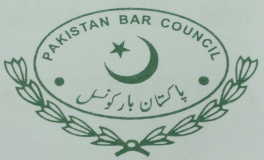 		              FORM ‘A’APPLICATION FOR ENROLMENT AS AN ADVOCATE OF THE SUPREME COURT.To,	The Chairman,									Pakistan Bar Council	Islamabad.Sir,	Please enroll me as an Advocate of the Supreme Court of Pakistan.My particulars are as under: -	1.	Name:							    . . .	  ____________________________	2.	Date of birth:						    . . .	  ____________________________	3.	Father’s/Husband’s name:				    . . .	  ____________________________	4.	Nationality:						    . . .	  ____________________________	5.	Date of enrolment as an Advocate:			    . . .	  ____________________________	6.	Date of enrolment as an Advocate of High Court along		with its name: 						    . . .	  ____________________________	7.	Name   of   the  Provincial  Bar  Council  on the  Roll of	     		which the  applicant  is enrolled as an Advocate of the		High Court:						    . . .	  ____________________________	8. 	The  number  in the Provincial Roll of  Advocate of the		 High Court:						    . . .	  ____________________________	9.	The number  in  the common roll of the Advocates of 		the High Court  prepared by the Pakistan Bar Council:	    . . .	  ____________________________	10.	Whether the applicant satisfies all the conditions laid 		down by the Supreme Court of Pakistan in respect of 		the persons  entitled to appear and  plead before the 	    . . .	  ____________________________		Supreme Court:								11.	Whether the applicant has  deposited the Enrolment 	    . . .	 Amount: _____________________		Fee  with  the  Pakistan  Bar  Council,  please give  the 		 Receipt No. ___________________		date, amount and Receipt No:					 Date: ________________________	12.	The   name   of   the   Bar   Association   of  which  the		 applicant  is  a  member:				   . . .	  ____________________________	13.	a) Whether  the   applicant  has  been  in  the service		    of Government  or  of  a  statutory  corporation, if		    so;  the  date  of  joining   and  leaving   the service 		    and   the  reasons  for  going  out  of  service along 		    with Certificate of the Employer;			   . . .      ____________________________		b) Whether   any    disciplinary    action   of   warning, 	  	     demotion, suspension or dismissal was ever taken 	  	     against  him  during  the  tenure of his service and  		     the  result  thereof   along   with  Certificate of the		     Employer;  &						    . . .	  ____________________________		c) Whether any criminal case was registered against		     the  applicant  during  the tenure of his service, if		     so, the result thereof along with certified copy of		     the order.	 					   . . .	  ____________________________														P.T.O14.	Whether the applicant has been convicted of	any offence, if so date and particulars thereof:		. . .	____________________________15.	Whether an earlier application for enrolment 	of the applicant has previously been rejected 		. . .        ____________________________	by  the Bar Council:			   									              			____________________________  Signature of Applicant: Dated: _________________________	                   CNIC No:       Cell: 	________________________			Address:      ________________________________Tel: 	________________________				       ________________________________E-mail:	________________________				       ________________________________Fax:	________________________				       _________________________________________________________________________________________________________________________--This application form shall be accompanied by the following documents: - Two passport size photographs of the applicant attested by the President/Secretary of the Bar Association or Member of a Bar Council.A fresh dated Certificate, in original, from the High Court as to applicant’s being a fit and proper person for being enrolled and to appear and plead as an Advocate of the Supreme Court together with its photo copy. In case   there is gap between dates of issuance of the fitness Certificate and submission of enrolment application to the Pakistan Bar Council please explain reasons thereof separately through an Affidavit. If the explanation is not found satisfaction by Enrolment Committee, it may impose penalty ranging from Rs.5000/- to 20,000/-. In case delay exceeds one year the fitness Certificate needs to be revalidated by the High Court.An Affidavit of the applicant on stamp paper of Rs. 50/- (duly attested by Notary Public/Oath Commissioner) stating that contents of his application are true and correct and that he is eligible and not disqualified, in any manner, for enrolment and to practice as an Advocate of the Supreme Court and that neither he was ever found guilty of professional or other misconduct nor any such case is pending against him before any Bar Council.A certificate from the Provincial/Islamabad Bar Council to the effect that: a) the  applicant is an enrolled Advocate  of the High Court having not less than seven years standing as such and that his name is  still borne  on the Roll of Advocates of the High Court maintained  by  the  Provincial Bar Council concerned or the Islamabad Bar Council; b)  the applicant is not in  arrears of dues of the concerned Provincial Bar Council or the Islamabad Bar Council;  and c)   neither proceedings for professional or other misconduct are pending against the applicant  nor he has ever  been  found guilty of professional  or other misconduct.Certificate regarding clearance of dues from the Bar Association of which the applicant is a Member.A list of selected, pending and disposed of, cases independently conducted by the applicant in the High Court, duly signed by him, together with copies of detailed and final Judgments (reported or unreported) at least of his 15 cases so conducted.In case an applicant has at least ten (10) reported cases to his credit, in matters he has independently conducted in the High Court, he will be accorded preference, as per decision dated 15-02-2020 of Enrolment Committee of the PBC, in fixation of his application for interview before the Committee. He may therefore, furnish a complete list of his reported cases, if any, mentioning their citations together with copies of Judgments.Deposit slip of enrolment fee of Rs.50, 000/- to be deposited in Collection Account of the Pakistan Bar Council with designated branch of the Habib Bank Limited on the prescribed deposit slips obtainable from the Habib Bank, Offices of the Pakistan Bar Council and Provincial/Islamabad Bar Councils or through Pay Order/Demand Draft of the like amount in the name of the Pakistan Bar Council drawn on Habib Bank Limited, Supreme Court Branch, Islamabad.Complete bio-data of the applicant which should also indicate his special educational qualifications, experience, Legal Advisorships/offices and elected office held, if any, and the fact of his being an income tax assesses or otherwise mentioning also the latest and complete postal address, Tel/Cell, fax numbers and e-mail address.In case the applicant had been in service, a Certificate from the competent authority indicating also the duration of service with exact dates of joining and leaving and reasons of leaving the service.An undertaking that the applicant will become Member of the Supreme Court Bar Association of   Pakistan within six months of his enrolment as an Advocate of the Supreme Court.Certified copy of Computerized National Identity Card (CNIC)